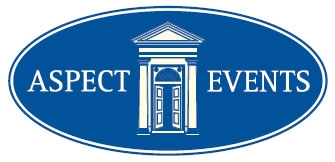 BOOKING FORMKYRE PARK, WORCESTERSHIRE.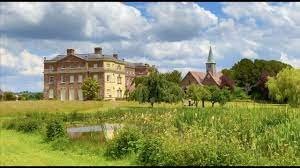 Please reserve ……… places on this holiday.Cost £1500pp, 4 nights to include dinner, bed and breakfast, 3 lunches, entrance fees, transport, lectures by tour leader, Nicholas Merchant. (Single supplement, £30 per night)Please send a non-returnable deposit of £150 pp with your booking.Final payment should be made on or before 1st August 2023.Name……………………………………………………………………………………………………….Address…………………………………………………………………………………………………….……………………………………………………………………………………………………………….……………………………………………………………………………………………………………….Telephone………………………………………….Mobile……………………………………………….Email…………………………………………………………………………………………………………Signed……………………………………………………………………………………………………….Please make payment to Aspect Events.Barclays BankSort code 20-37-13 Account Number 93073920.Aspect EventsWe look forward to you joining us.Any queries, please contactNicholas Merchant01423340017merchantn@btconnect.com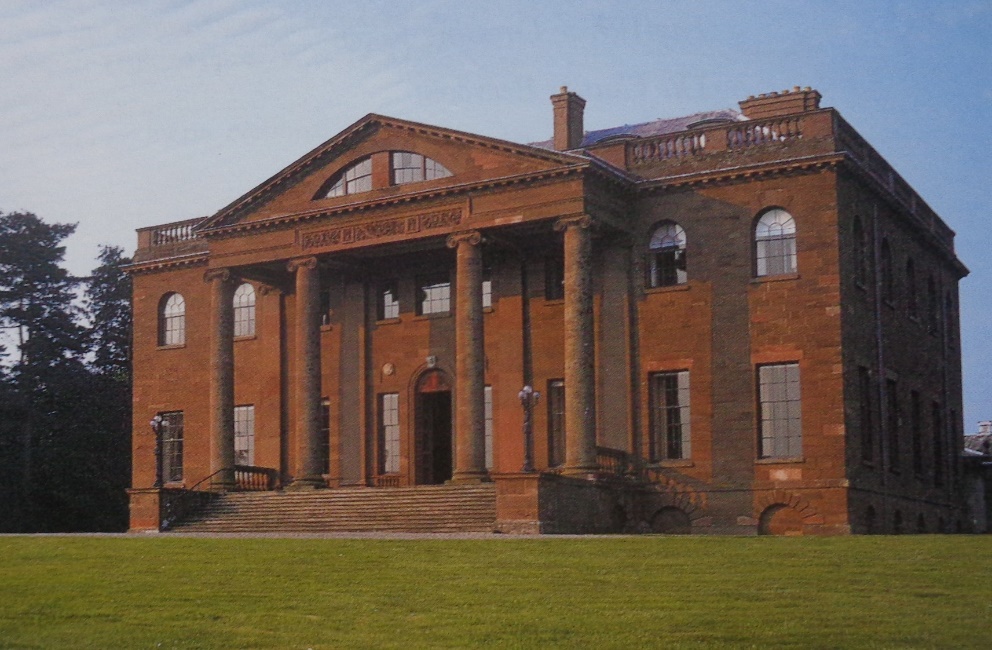 Berrington Hall